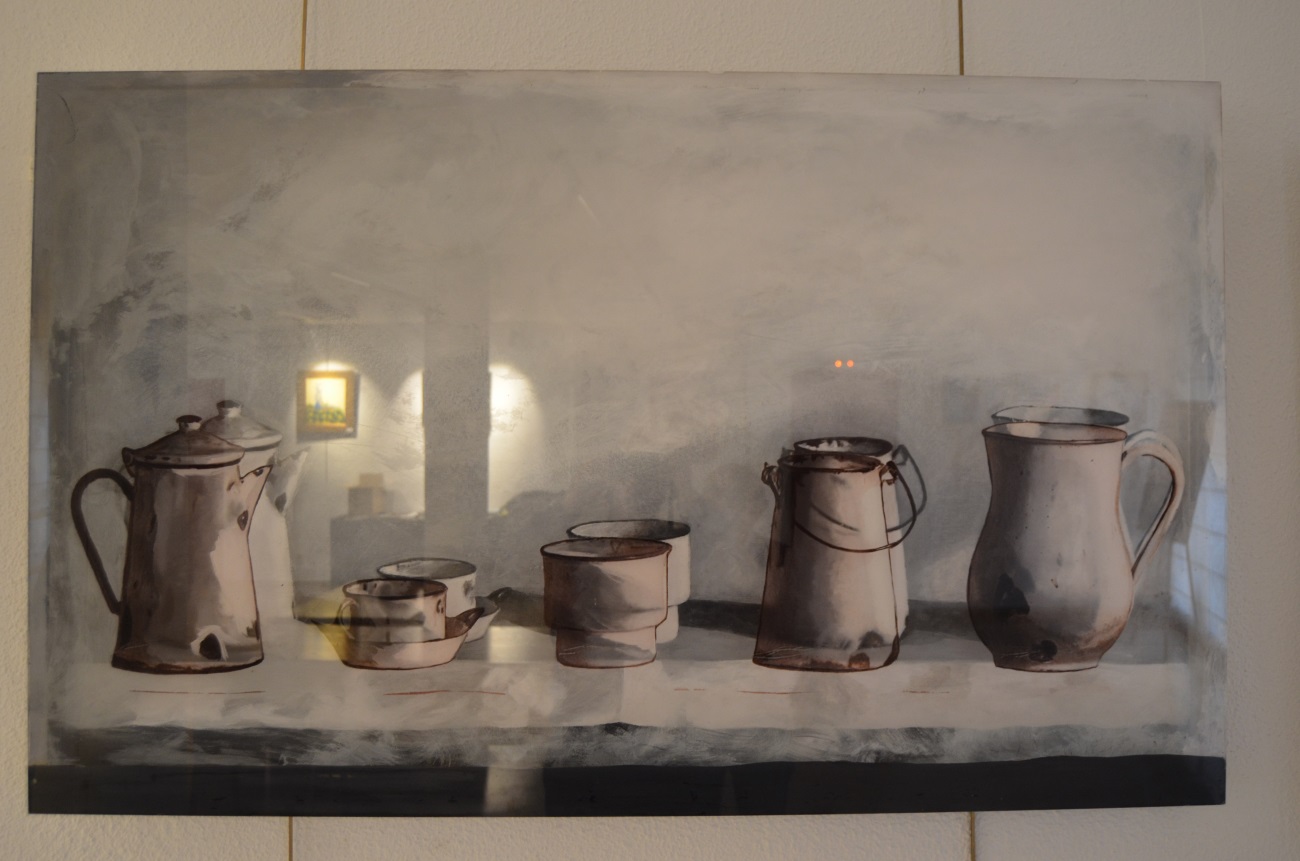 XXXVIII CERTAMEN ARTES PLASTICAS1º PREMIO PINTURA